									110 N Robinson Ave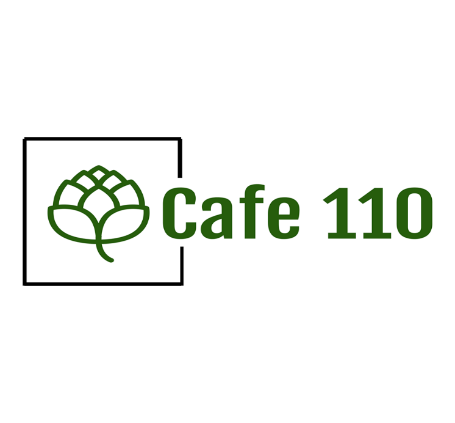 									  Oklahoma City, OK 										         73102									405-724-7195									www.cafe110okc.comCATERING MENU - DINNERThe cost included serve as note, and disposable Tableware. There will be delivery fee on $20 for deliveries within a 20 mi radius of our location, $40 delivery fee for greater than 20 mi   DINNER OPTIONS    Select 1 protein Main, 2 Side$16.50 Self Service Buffet- Includes deliver, set-up, 1 server to maintain buffet, and clean-up$18.50 Full-Service Buffet- Includes deliver, set-up, 2 - 3 servers to serve guest, and clean-upAMERICAN CUSINE: Served with salad and homemade yeast rollsProtein – select 1Pulled PorkGrilled Pork ChopsBeef BrisketBeef Tips Rosemary Chicken BreastFried ChickenHerb Roasted ChickenSides- select 2Baked BeansGreen BeansSpicy Brussel SproutsSteamed Broccoli and CarrotsGarlic Roast PotatoesMashed PotatoesMacaroni SaladCole SlawCorn on the Cob (in butter)MEXICAN CUSINE: Served with Fresh Tortillas (corn & flour) & chips and salsaProtein – select 1Fajita Seasoned ChickenFire Grilled Carne AsadaGreen Chili PorkBraised Shredded PorkGround Taco BeefSides- select 2Pinto Beans Black BeansMexican RiceGuacamoleCheese Sauce    ITALIAN CUSINE:  Served with side salad and garlic rollsProtein – select 1    Stuffed Manicotti with red sauce       Rosemary Chicken     Lasagna (beefSides- select 2:    Spaghetti    Fettuccine    Green beans   Sautéed Mushrooms   Tomato Basil Soup